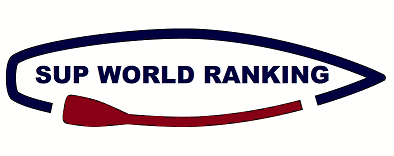                                       REGISTRATION FORMName of your event :Date of the race: What type of course, is your race ?Long Distance / Technical  / SprintHow many people registered to your event ? Here we count all participants who have entered the SUP competition, children, junior, amateur, elite, senior, inflatable board, fun race ....How much was the prize money ? Only the cash prize needs to be entered here.The value of gift prizes does not  count .How many different nations were there in the race?Only countries recognized by the International Olympic Committee can be included hereList of  the TOP 10 women competitors. LD, TC, SprintList of the TOP 20 men competitors, LD, TC, SprintPlease use the English alphabet letters.